от 10.05.2018ПРОТОКОЛ № 7 заседания Комитета Городской Думы 
Петропавловск-Камчатского городского округа по городскому и жилищно-коммунальному хозяйствуг. Петропавловск-Камчатский,ул. Ленинская, д. 14, зал заседаний № 429Время начала: 1720 часовВремя окончания: 1745 часовОтсутствовали:ПОВЕСТКА ДНЯ:1. (13) О принятии решения о внесении изменений в Решение Городской Думы Петропавловск-Камчатского городского округа от 27.12.2013 № 166-нд «О порядке управления многоквартирным домом, все помещения в котором находятся в собственности Петропавловск-Камчатского городского округа»Докл.: Проценко Наталья Владимировна2. (17) О принятии решения о внесении изменения в Решение Городской Думы Петропавловск-Камчатского городского округа от 06.03.2013 № 40-нд «О порядке осуществления муниципального контроля за обеспечением сохранности автомобильных дорог местного значения в границах Петропавловск-Камчатского городского округа»Докл.: Шеременко Сергей Викторович3. (18) О принятии решения о внесении изменений в Решение Городской Думы Петропавловск-Камчатского городского округа от 28.12.2017 № 23-нд «О порядке создании условий для предоставления транспортных услуг населению и организации транспортного обслуживания населения в границах Петропавловск-Камчатского городского округа»Докл.: Шеременко Сергей Викторович4. (19) О принятии решения о внесении изменений в Решение Городской Думы Петропавловск-Камчатского городского округа от 06.03.2013 № 49-нд «О порядке осуществления дорожной деятельности в отношении автомобильных дорог местного значения в границах Петропавловск-Камчатском городского округа»Докл.: Шеременко Сергей Викторович5. (20) О принятии решения о внесении изменений в Решение Городской Думы Петропавловск-Камчатского городского округа от 06.05.2013 № 72-нд «О порядке формирования и использования бюджетных ассигнований муниципального дорожного фонда Петропавловск-Камчатского городского округа»Докл.: Шеременко Сергей Викторович6. (23) О принятии решения о внесении изменений в Решение Городской Думы Петропавловск-Камчатского городского округа от 02.09.2014 № 254-нд «О порядке организации использования, охраны, защиты и воспроизводства лесов в Петропавловск-Камчатском городском округе»Докл.: Шеременко Сергей Викторович7. (24) О принятии решения о внесении изменений в Решение Городской Думы Петропавловск-Камчатского городского округа от 26.04.2016 № 429-нд «О порядке организации мероприятий по охране окружающей среды в границах Петропавловск-Камчатского городского округа»Докл.: Шеременко Сергей Викторович8. (25) О принятии решения о внесении изменений в Решение Городской Думы Петропавловск-Камчатского городского округа от 28.02.2012 № 490-нд «О порядке осуществления муниципального земельного контроля на территории Петропавловск-Камчатского городского округа»Докл.: Шеременко Сергей ВикторовичГолосовали: «за» - 11, единогласно.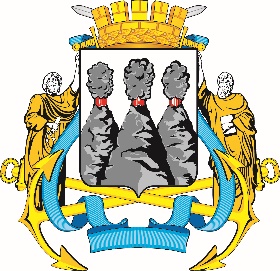 ГОРОДСКАЯ ДУМАПЕТРОПАВЛОВСК-КАМЧАТСКОГОГОРОДСКОГО ОКРУГАКОМИТЕТ ПО  ГОРОДСКОМУ 
И ЖИЛИЩНО-КОММУНАЛЬНОМУ ХОЗЯЙСТВУ683000, г. Петропавловск-Камчатский, ул. Ленинская, д. 14, тел./факс (8-4152) 42-52-29, www.duma.pkgo.ru,  duma@pkgo.ru683000, г. Петропавловск-Камчатский, ул. Ленинская, д. 14, тел./факс (8-4152) 42-52-29, www.duma.pkgo.ru,  duma@pkgo.ruПредседательствующий:Председательствующий:Председательствующий:Прудкий Д.А.-заместитель председателя Городской Думы Петропавловск-Камчатского городского округа – председатель Комитета 
по городскому и жилищно-коммунальному хозяйству, депутат Городской Думы Петропавловск-Камчатского городского округа  
по единому муниципальному избирательному округу.Присутствовали:Борисенко А.А.-депутат Городской Думы Петропавловск-Камчатского городского округа (далее - депутат) по избирательному округу № 3;Воровский А.В.-депутат по избирательному округу № 5;Воронов Д.М.-депутат Городской Думы по избирательному округу № 6;Зикратов А.В.-депутат по избирательному округу № 1;Зубенко Е.В.-депутат Городской Думы по избирательному округу № 6;Лесков Б.А.-депутат по единому муниципальному избирательному округу;Лиманов С.А.-депутат по единому муниципальному избирательному округу;Лосев К.Е.-депутат по единому муниципальному избирательному округу;Наумов А.Б.-депутат по единому муниципальному избирательному округу;Шунькин Д.В.-депутат по единому муниципальному избирательному округу.Гаврилов И.В.-депутат по единому муниципальному избирательному округу;Кондратенко Г.В.-депутат по единому муниципальному избирательному округу;Кронов А.А.-депутат по избирательному округу № 3;Панов А.Г.-депутат по избирательному округу № 4;Сайдачаков П.В.-депутат по избирательному округу № 2;Цыганков Ю.А.-депутат по избирательному округу № 5.депутат по избирательному округу № 5;Приглашенные:Иваненко В.Ю.-Глава Петропавловск-Камчатского городского округа;Лыскович В.В.-председатель Контрольно-счетной палаты Петропавловск-Камчатского городского округа;Брызгин К.В.-заместитель Главы администрации Петропавловск-Камчатского городского округа – руководитель Управления делами администрации Петропавловск-Камчатского городского округа;Вариченко И.Т.-член Координационного совета общественности при Городской Думе Петропавловск-Камчатского городского округа;Гаспарян А.А.-заместитель начальника правового отдела Управления делами администрации Петропавловск-Камчатского городского округа;Проценко Н.В.-председатель Комитета по управлению жилищным фондом администрации Петропавловск-Камчатского городского округа;Садчикова О.В.-член Координационного совета общественности при Городской Думе Петропавловск-Камчатского городского округа;Тур Е.А.-заместитель руководителя Управления делами администрации Петропавловск-Камчатского городского округа;Цирковный Р.С.-член Координационного совета общественности при Городской Думе Петропавловск-Камчатского городского округа;Шеременко С.В.-заместитель руководителя Управления городского хозяйства администрации Петропавловск-Камчатского городского округа.Присутствовали работники аппарата Городской Думы Петропавловск-Камчатского городского округа:Присутствовали работники аппарата Городской Думы Петропавловск-Камчатского городского округа:Присутствовали работники аппарата Городской Думы Петропавловск-Камчатского городского округа:Головань А.А.-руководитель аппарата Городской Думы Петропавловск-Камчатского городского округа;Глуховский Д.В.-заместитель руководителя аппарата Городской Думы Петропавловск-Камчатского городского округа – начальник управления информационного и общего обеспечения работы аппарата Городской Думы Петропавловск-Камчатского городского округа;Ерофеева Т.Е.-исполняющая обязанности начальника юридического отдела управления организационно-правового обеспечения работы аппарата Городской Думы Петропавловск-Камчатского городского округа;Ерш А.Ю.-советник юридического отдела управления организационно-правового обеспечения работы аппарата Городской Думы Петропавловск-Камчатского городского округа;Морозов А.А.-начальник отдела организационно-кадровой работы управления организационно-правового обеспечения работы аппарата Городской Думы Петропавловск-Камчатского городского округа; Сотникова Г.А.-консультант отдела организационно-кадровой работы управления организационно-правового обеспечения работы аппарата Городской Думы Петропавловск-Камчатского городского округа;Труш О.Г.-советник информационного отдела управления информационного 
и общего обеспечения работы аппарата Городской Думы Петропавловск-Камчатского городского округа;Якшина И.В.-начальник информационного отдела управления информационного 
и общего обеспечения работы аппарата Городской Думы Петропавловск-Камчатского городского округа.1. СЛУШАЛИ:О принятии решения о внесении изменений в Решение Городской Думы Петропавловск-Камчатского городского округа от 27.12.2013 № 166-нд 
«О порядке управления многоквартирным домом, все помещения в котором находятся в собственности Петропавловск-Камчатского городского округа»РЕШИЛИ:Одобрить проект правового акта и рекомендовать Городской Думе Петропавловск-Камчатского городского округа принять правовой акт заключения правового отдела аппарата Городской Думы Петропавловск-Камчатского городского округа от 04.05.2018 № 1097.Голосовали: «за» - 11, единогласно.2. СЛУШАЛИ:О принятии решения о внесении изменения в Решение Городской Думы Петропавловск-Камчатского городского округа от 06.03.2013 № 40-нд 
«О порядке осуществления муниципального контроля за обеспечением сохранности автомобильных дорог местного значения в границах Петропавловск-Камчатского городского округа»РЕШИЛИ:Одобрить проект правового акта и рекомендовать Городской Думе Петропавловск-Камчатского городского округа принять правовой акт 
в целом.Голосовали: «за» - 11, единогласно.3. СЛУШАЛИ:О принятии решения о внесении изменений в Решение Городской Думы Петропавловск-Камчатского городского округа от 28.12.2017 № 23-нд 
«О порядке создании условий для предоставления транспортных услуг населению и организации транспортного обслуживания населения 
в границах Петропавловск-Камчатского городского округа»РЕШИЛИ:Одобрить проект правового акта и рекомендовать Городской Думе Петропавловск-Камчатского городского округа принять правовой акт 
с учетом заключения юридического отдела аппарата Городской Думы Петропавловск-Камчатского городского округа от 04.05.2018 № 1094.Голосовали: «за» - 11, единогласно.4. СЛУШАЛИ:О принятии решения о внесении изменений в Решение Городской Думы Петропавловск-Камчатского городского округа от 06.03.2013 № 49-нд 
«О порядке осуществления дорожной деятельности в отношении автомобильных дорог местного значения в границах Петропавловск-Камчатском городского округа».РЕШИЛИ:Одобрить проект правового акта и рекомендовать Городской Думе принять правовой акт в целомГолосовали: «за» - 11, единогласно.5. СЛУШАЛИ:О принятии решения о внесении изменений в Решение Городской Думы Петропавловск-Камчатского городского округа от 06.05.2013 № 72-нд 
«О порядке формирования и использования бюджетных ассигнований муниципального дорожного фонда Петропавловск-Камчатского городского округа»РЕШИЛИ:Одобрить проект правового акта и рекомендовать Городской Думе Петропавловск-Камчатского городского округа принять правовой акт 
с учетом заключения юридического отдела аппарата Городской Думы Петропавловск-Камчатского городского округа от 04.05.2018 № 1092.Голосовали: «за» - 11, единогласно.6. СЛУШАЛИ:О принятии решения о внесении изменений в Решение Городской Думы Петропавловск-Камчатского городского округа от 02.09.2014 № 254-нд
«О порядке организации использования, охраны, защиты и воспроизводства лесов в Петропавловск-Камчатском городском округе»РЕШИЛИ:Одобрить проект правового акта и рекомендовать Городской Думе принять правовой акт в целом.Голосовали: «за» - 11, единогласно.7. СЛУШАЛИ:О принятии решения о внесении изменений в Решение Городской Думы Петропавловск-Камчатского городского округа от 26.04.2016 № 429-нд 
«О порядке организации мероприятий по охране окружающей среды 
в границах Петропавловск-Камчатского городского округа»РЕШИЛИ:Одобрить проект правового акта и рекомендовать Городской Думе Петропавловск-Камчатского городского округа принять правовой акт 
в целом.Голосовали: «за» - 11, единогласно.8. СЛУШАЛИ:О принятии решения о внесении изменений в Решение Городской Думы Петропавловск-Камчатского городского округа от 28.02.2012 № 490-нд
 «О порядке осуществления муниципального земельного контроля 
на территории Петропавловск-Камчатского городского округа»РЕШИЛИ:Одобрить проект правового акта и рекомендовать Городской Думе Петропавловск-Камчатского городского округа принять правовой акт 
с учетом заключения юридического отдела аппарата Городской Думы Петропавловск-Камчатского городского округа от 03.05.2018 № 1087.Голосовали: «за» - 11, единогласно.Председатель Комитета Городской Думы Петропавловск-Камчатского городского округа 
по городскому и жилищно-коммунальному хозяйствуД.А. ПрудкийГ.А. Сотникова